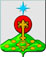 РОССИЙСКАЯ ФЕДЕРАЦИЯСвердловская областьДУМА СЕВЕРОУРАЛЬСКОГО ГОРОДСКОГО ОКРУГАРЕШЕНИЕот 27 декабря 2017 года	         № 41 г. СевероуральскО внесении изменений в Решение Думы Североуральского городского округа от 21 декабря 2016 года № 91 «О бюджете Североуральского городского округа на 2017 год и плановый период 2018-2019 годов»        Руководствуясь Бюджетным Кодексом Российской Федерации, Федеральным Законом от 06.10.2003г. № 131-ФЗ «Об общих принципах организации местного самоуправления в Российской Федерации», Уставом Североуральского городского округа, Положением «О бюджетном процессе в Североуральском городском округе», утвержденным решением Думы Североуральского городского округа от 18 декабря 2013 года № 128, Дума Североуральского городского округа  РЕШИЛА:Внести в Решение Думы Североуральского городского округа от 21 декабря 2016 года № 91 «О бюджете Североуральского городского округа на 2017 год и плановый период 2018-2019 годов», с изменениями от 06 декабря  2017 года № 36 следующие изменения: В статье 1 главы 1:подпункт 1 пункта 1 изложить в следующей редакции:«1. Установить общий объем доходов бюджета Североуральского городского округа:1291344,73521 тысяч рублей, в том числе объем межбюджетных трансфертов из областного бюджета –887651,74915 тысяч рублей, на 2017 год;».2) подпункт 1 пункта 2 изложить в следующей редакции:«2. Установить общий объем расходов бюджета Североуральского городского округа:1392935,55907 тысяч рублей, на 2017 год;».1.2 подпункт 1 пункта 1 статьи 8 главы 2 изложить в следующей редакции:«1. Утвердить объем бюджетных ассигнований Дорожного фонда Североуральского городского округа:97072,86564 тысяч рублей, на 2017 год, в том числе за счет остатков бюджетных ассигнований Дорожного фонда, не использованных по состоянию на 01.01.2017г. в сумме 48565,47720 тысяч рублей.».1.3. подпункт 1 пункта 1 статьи 9 главы 2 изложить в следующей редакции:       Установить общий объем бюджетных ассигнований, направляемых из бюджета Североуральского городского округа на исполнение публичных нормативных обязательств Североуральского городского округа148360,02746 тысяч рублей на 2017 год».1.4. В Приложение 1 «Свод доходов бюджета Североуральского городского округа на 2017 год» внести следующие изменения:1) по строке 50 графы 4 число «887817,86775» заменить числом «887847,01475»;2) по строке 51 графы 4 число «887622,60215» заменить числом «887651,74915»;3) по строке 55 графы 4 число «351152,23115» заменить числом «350661,92115»;4) по строкам 56,57 графы 4 число «2811,52000» заменить числом «2811,51000»;5)по строке 71 графы 4 число «329331,49522» заменить числом «328841,19522»;6) по строке 73 графы 4 число «13982,00000» заменить числом «13392,90000»;7) дополнить строкой 83-1 следующего содержания:8) по строке 85 графы 4 число «514678,30000» заменить числом «515378,30000»;9) по строкам 86, 87 графы 4 число «19224,00000» заменить числом «19924,00000»;10) по строкам 101, 102 графы 4 число «16615,07100» заменить числом «16434,52800»;11) по строке 104 графы 4 число «5000,00000» заменить числом «4619,50000»; 12) дополнить строкой 107-1 следующего содержания:13) по строке 111 графы 4 число «1291315,58821» заменить числом «1291344,73521».1.5. В Приложение 5 «Распределение бюджетных ассигнований по разделам, подразделам, целевым статьям (муниципальным программам Североуральского городского округа и непрограммным направлениям деятельности), группам и подгруппам видов расходов на 2017 год» внести следующие изменения:1) по строке 1 графы 7 число «87323,13975» заменить числом «87421,93975»;2) по строке 48 графы 7 число «37864,16026» заменить числом «37962,96026»;3) по строке 49 графы 7 число «32754,89486» заменить числом «32853,69486»;4) по строке 54 графы 7 число «32728,67586» заменить числом «32827,47586»;5) дополнить строками 69-1 и 69-2  следующего содержания:6) по строке 123 графы 7 число «113313,66962» заменить числом «112344,06962»;7)по строкам 136,137 графы 7 число «98042,46564» заменить числом «97072,86564»;8) по строкам 144,145 графы 7 число «5000,00000» заменить числом «4619,50000»;9)по строкам 146,147 графы 7 число «13982,00000» заменить числом «13392,90000»;10) по строке 197 графы 7 число «157452,21504» заменить числом «157452,20504»;11) по строке 198 графы 7 число «67191,95341» заменить числом «67191,94341»;12) по строке 199 графы 7 число «3123,91000» заменить числом «3123,90000»;13) по строкам 200,201 графы 7 число «2811,52000» заменить числом «2811,51000»;14)по строке 501 графы 7 число «166790,41744» заменить числом «167490,41744»;15) по строке 507 графы 7 число «153303,82446» заменить числом «154003,82446»;16) по строке 514,515 графы 7 число «150809,02446» заменить числом «151509,02446»;17)по строке 524  графы 7 число «18159,72846» заменить числом «18859,72846»;18)по строке 526  графы 7 число «17959,72846» заменить числом «18659,72846»;19) по строке 550 графы 7 число «44934,22165» заменить числом «45134,17865»;20) по строке 551 графы 7 число «44735,22165» заменить числом «44935,17865»;21) дополнить строками 564-1,564-2 и 564-3  следующего содержания:22) по строке 588 графы 7 число «1392906,41207» заменить числом «1392935,55907».1.6. В Приложение 7 «Ведомственная структура расходов бюджета Североуральского городского округа по главным распорядителям бюджетных средств, разделам, подразделам, и целевым статьям (муниципальным программам Североуральского городского округа и непрограммным направлениям деятельности), группам и подгруппам видов расходов на 2017 год» внести следующие изменения:1)  по строке 1 графы 8 число «691844,17948» заменить числом «691873,32648»;2) по строке 2 графы 8 число «69096,03938» заменить числом «69194,83938»;3) по строке 26 графы 8 число «35215,75661» заменить числом «35314,55661»;4) по строке 27 графы 8 число «32754,89486» заменить числом «32853,69486»;5)по строке 32 графы 8 число «32728,67586» заменить числом «32827,47586»;6) дополнить строками 47-1и 47-2 следующего содержания:7)  по строке 97 графы 8 число «113245,56962» заменить числом «112275,96962»;8) по строкам 110 и 111 графы 8 число «98042,46564» заменить числом «97072,86564»;9) по строкам 118 и 119 графы 8 число «5000,00000» заменить числом «4619,50000»;10) по строкам 120 и 121 графы 8 число «13982,00000» заменить числом «13392,90000»;11) по строке 170 графы 8 число «125452,21504» заменить числом «125452,20504»;12) по строке 171 графы 8 число «35191,95341» заменить числом «35191,94341»;13) по строке 172 графы 8 число «3123,91000» заменить числом «3123,90000»;14) по строкам 173 и 174 графы 8 число «2811,52000» заменить числом «2811,51000»;15) по строке 379 графы 8 число «165021,37881» заменить числом «165721,37881»;16)  по строке 385 графы 8 число «153303,82446» заменить числом «154003,82446»;17) по строкам 392 и 393 графы 8 число «150809,02446» заменить числом «151509,02446»;18) по строке 402 графы 8 число «18159,72846» заменить числом «18859,72846»;19) по строке 404 графы 8 число «17959,72846» заменить числом «18659,72846»;20) по строке 428 графы 8 число «44934,22165» заменить числом «45134,17865»;21) по строке 429 графы 8 число «44735,22165» заменить числом «44935,17865»;22) дополнить строками 442-1,442-2 и 443-3 следующего содержания:23) по строке 653 графы 8 число «1392906,41207» заменить числом «1392935,55907».1.7. В Приложение 9 «Перечень муниципальных программ Североуральского городского округа, подлежащих реализации в 2017 году» внести следующие изменения:1) по строке 1 графы 4 число «73000,67016» заменить числом «73099,47016»;2) по строке 6 графы 4 число «60607,54479» заменить числом «60706,34479»;3) по строке 7 графы 4 число «6685,98926» заменить числом «6685,97926»; 4) по строке 32 графы 4 число «103791,53464» заменить числом «102821,93464»;5) по строке 42 графы 4 число «156996,70000» заменить числом «157696,70000»;6) по строке 44 графы 4 число «156691,70000» заменить числом «157391,70000»;7) по строке 52 графы 4 число «1375342,22333» заменить числом «1375171,41333».1.8. В Приложение 16 «Свод источников финансирования дефицита бюджета Североуральского городского округа на 2017 год» внести следующие изменения:1) по строке 14 графы 4 число «1358315,58821» заменить числом «1358344,73521»;2) по строке 15 графы 4 число «1461982,71663» заменить числом «1462011,86363».2. Опубликовать настоящее Решение в газете «Наше слово» и на официальном сайте Администрации Североуральского городского округа.3. Установить, что настоящее Решение вступает в силу со дня его официального опубликования в газете «Наше слово».4. Контроль за выполнением настоящего Решения возложить на постоянную депутатскую комиссию Думы Североуральского городского округа по бюджету и налогам (Е.С. Матюшенко).ГлаваСевероуральского городского округа________________В.П. Матюшенко
83-1901 2 02 29999 04 0000 151Субсидии из областного бюджета местным бюджетам на реализацию мер по поэтапному повышению средней заработной платы  работников муниципальных архивов в 2017 году, предоставление которых предусмотрено государственной программой Свердловской области" «Обеспечение деятельности по комплектованию, учету, хранению и использованию архивных документов, находящихся в государственной  собственности  Свердловской области до 2020 года"98,80000  107-1901 2 02 49999 04 0000 151Иные межбюджетные трансферты из  областного бюджета на приобретение 70 пар лыжных ботинок и 51 пары коньков для Муниципального бюджетного учреждения «Физкультура и спорт» в соответствии с распоряжением Правительства Свердловской области от 13.12.2017года № 912-РП199,95700  69-1    Реализация мер по поэтапному повышению средней заработной платы работников муниципальных архивных учреждений      0113015034620098,8000069-2            Расходы на выплаты персоналу казенных учреждений0113015034620011098,80000564-1Непрограммные направления деятельности11017000000000199,95700564-2Средства из резервного фонда Правительства Свердловской области11017000040700199,95700564-3Субсидии бюджетным учреждениям11017000040700610199,9570047-1    Реализация мер по поэтапному повышению средней заработной платы работников муниципальных архивных учреждений      9010113015034620098,8000047-2              Расходы на выплаты персоналу казенных учреждений9010113015034620011098,80000442-1Непрограммные направления деятельности90111017000000000199,957000442-2Средства из резервного фонда Правительства Свердловской области90111017000040700199,95700442-3Субсидии бюджетным учреждениям90111017000040700610199,95700Председатель ДумыСевероуральского городского округа             	          ______________Е.С. Балбекова 